International Situations Project TranslationVolitional Personality Change itemsItems developed by Erica BaranskiTranslation provided by: Peter Halama, Institute of Psychology, Slovak Academy of Sciences, BratislavaThe International Situations Project is supported by the National Science Foundation under Grant No. BCS-1528131. Any opinions, findings, and conclusions or recommendations expressed in this material are those of the individual researchers and do not necessarily reflect the views of the National Science Foundation.International Situations ProjectUniversity of California, RiversideDavid Funder, Principal InvestigatorResearchers:  Gwendolyn Gardiner, Erica Baranski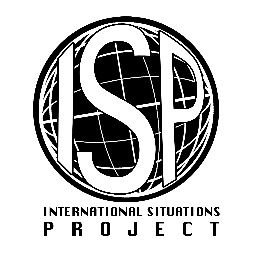 Original EnglishTranslation (Slovak)Translation (Slovak)Is there an aspect of your personality that you’re currently trying to change?Is there an aspect of your personality that you’re currently trying to change?Je nejaký aspekt vašej osobnosti, ktorý sa v tomto čase snažíte zmeniť?  YesYesÁnoNoNoNieHow successful have you been in changing this aspect of your personality?How successful have you been in changing this aspect of your personality?Aký aspekt osobnosti sa snažíte zmeniť? Not at all successfulNot at all successfulAko úspešný/á ste boli v zmene tohto aspektu vašej osobnosti? A little successfulA little successfulVôbec nie úspešný/áModerately successfulModerately successfulTrochu úspešný/áVery successfulVery successfulStredne úspešný/áCompletely successfulCompletely successfulVeľmi úspešný/á